Oxford Centre for Animal Ethics 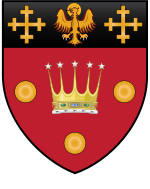 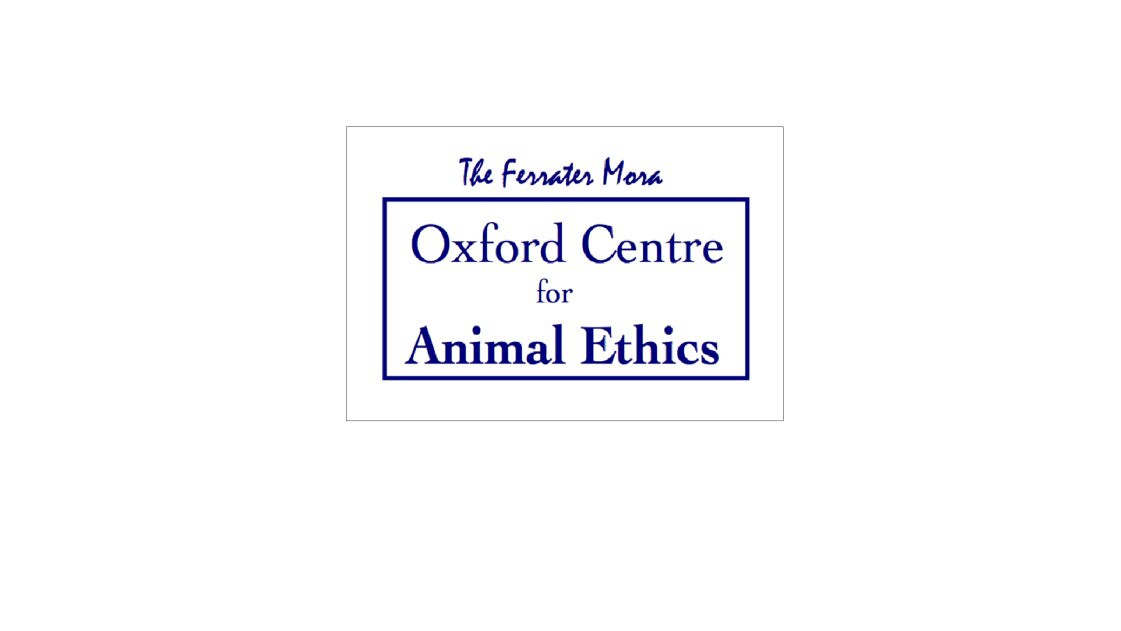 Summer School 2015on the Ethics of Using Animals in Research26-29 July, 2015, at St Stephen’s House, OxfordBooking FormThe aim of the Summer School is to provide a rational discussion of the ethics of using animals in research.The School is being arranged by the Oxford Centre for Animal Ethics (www.oxfordanimalethics.com). St Stephen’s House is an Anglican Theological College and a Hall of the University of Oxford (http://www.ssho.ox.ac.uk/). * There is limited parking, if you require parking please be sure to reserve it when you book.Please return the booking form with remittance to Deputy Director Clair Linzey by email at depdirector@oxfordanimalethics.com or by post to the Oxford Centre for Animal Ethics, 91 Iffley Road, Oxford, OX4 1EG, UK.Remittance can be made by PayPal (on Centre’s website http://www.oxfordanimalethics.com/how-you-can-help/give-a-donation/), or by cheque made payable to the Oxford Centre for Animal Ethics.Please note:1. All the food and drink at the Summer School will be vegan.2. The accommodation at St Stephen’s House is student accommodation.3. The organisers reserve the right to refuse applications.4. St Stephen’s is situated in cosmopolitan East Oxford with many pubs, multi-ethnic eateries, and a cinema close by.  It is 10 minutes’ walk from the historic city centre.5. The dress code for the Gala Dinner is black tie or lounge suits for men and the equivalent for women.OPTION ASummer School registration for all three days, commencing with a welcome reception on 26 July followed by full board including breakfast, lunch, dinner, refreshments, and three night’s accommodation in a single room (with private toilet and shower), plus champagne reception and Gala Dinner on 28 July. SOLD OUTOPTION BSummer School registration for all three days, commencing with a welcome reception on 26 July followed by full board including breakfast, lunch, dinner, refreshments, and three night’s accommodation in a single room (with communal bathroom facilities), plus champagne reception and Gala Dinner on 28 July. OPTION CSummer School registration for all three days, commencing with a welcome reception on 26 July followed by full board including breakfast, lunch, dinner,  refreshments, and three night’s accommodation in a single room (with private toilet and shower), plus champagne reception and Gala Dinner on 28 July. This is a special rate for Fellows, Associate Fellows, and Associates. SOLD OUTOPTION DSummer School registration for all three days, commencing with a welcome reception on 26 July followed by full board including breakfast, lunch, dinner, refreshments, and three night’s accommodation in a single room (with communal bathroom facilities), plus champagne reception and Gala Dinner on 28 July. This is a special rate for Fellows, Associate Fellows, and Associates. OPTION ESummer School registration for all three days, commencing with a welcome reception on 26 July followed by full board including breakfast, lunch, dinner, refreshments, and three night’s accommodation in a shared room (with private toilet and shower), plus champagne reception and Gala Dinner on 28 July. SOLD OUTOPTION FSummer School registration for all three days, commencing with a welcome reception on 26 July followed by full board including breakfast, lunch, dinner, refreshments, and three night’s accommodation in a shared room (with communal bathroom facilities), plus champagne reception and Gala Dinner on 28 July. SOLD OUTOPTION GDay delegate for three days, including a welcome reception on 26 July lunch and refreshments each day, plus champagne reception and Gala Dinner on 28 July.Gala Dinner TicketOne ticket to the Gala Dinner on Tuesday 28 July 2015.  Includes the champagne reception, with a four-course meal, followed by after-dinner speeches.Package Types (prices in GBP)Package Types (prices in GBP)Package Types (prices in GBP)Package Types (prices in GBP)Package per personPriceNo. of Delegates / Days for ParkingTotalOption A£595SOLD OUTSOLD OUTOption B£570Option C£500SOLD OUTSOLD OUTOption D£470Option E£470SOLD OUTSOLD OUTOption F£450SOLD OUTSOLD OUTExtra night accommodation, including breakfast£70Option G for 3 days£250Option G Student for 3 days£200Champagne reception and Gala Dinner ticket£90Parking*£8 per dayGrand TotalGrand Total££Delegate’s DetailsDelegate’s DetailsDelegate’s DetailsDelegate’s DetailsTitleFirst NameFirst NameSurnameAddressAddressAddressAddressCityPostcodePostcodeCountryTelephoneTelephoneEmailEmailInstitution / OrganisationInstitution / OrganisationInstitution / OrganisationInstitution / OrganisationRoleRoleRoleRolePlease state any dietary requirementsPlease state any dietary requirementsPlease state any dietary requirementsPlease state any dietary requirementsIf sharing a room, please indicate who you want to share withIf sharing a room, please indicate who you want to share withIf sharing a room, please indicate who you want to share withIf sharing a room, please indicate who you want to share withIf sharing a room, please indicate whether you prefer a double or twin roomIf sharing a room, please indicate whether you prefer a double or twin roomIf sharing a room, please indicate whether you prefer a double or twin roomIf sharing a room, please indicate whether you prefer a double or twin roomIf adding extra nights please indicate which nights you wish to stayIf adding extra nights please indicate which nights you wish to stayIf adding extra nights please indicate which nights you wish to stayIf adding extra nights please indicate which nights you wish to stayAdditional Information (Including parking if required)Additional Information (Including parking if required)Additional Information (Including parking if required)Additional Information (Including parking if required)